December 4, 2016						                     Faith Baptist Church The Holy Spirit - Indwelling and Empowering                                    	 Matt Culbertson, Senior Pastor"The Fruit of Love"Galatians 5:16-25"God in three persons, blessed Trinity"	(Psalm 19:1; Psalm 8:4-5)God with us;  ________________(Matthew 1:23; Colossians 2:9)God in us;  _____________________(John 14:16-17)Baptism by the Spirit   =   Salvation ________ ChristFilling of the Spirit  =  Submitting _________________ to ChristWalking in the Spirit  =  Daily surrendering our lives ____________ Christ	(Galatians 5:16-25)The Fruit of the Spirit is ______________. . .	(Philippians 1:6; Ephesians 2:8-10; 1 John 4:9-11)1.   God loves _____________!	(John 3:16; Romans 5:8; Matthew 22:37-40)2.  Our lives are to bear a supernatural love for _____________.	(1 John 4:7-8; 1 Corinthians 13:1-8; John 15:13)Love is patient and ________________.Love ___________ ___________ seek its own.Love rejoices in _______________.What kind of Jesus do people see in me?	(John 13:35)December 4, 2016						                     Faith Baptist Church The Holy Spirit - Indwelling and Empowering                                    	 Matt Culbertson, Senior Pastor"The Fruit of Love"Galatians 5:16-25"God in three persons, blessed Trinity"	(Psalm 19:1; Psalm 8:4-5)God with us;  ________________(Matthew 1:23; Colossians 2:9)God in us;  _____________________(John 14:16-17)Baptism by the Spirit   =   Salvation ________ ChristFilling of the Spirit  =  Submitting _________________ to ChristWalking in the Spirit  =  Daily surrendering our lives ____________ Christ	(Galatians 5:16-25)The Fruit of the Spirit is ______________. . .	(Philippians 1:6; Ephesians 2:8-10; 1 John 4:9-11)1.   God loves _____________!	(John 3:16; Romans 5:8; Matthew 22:37-40)2.  Our lives are to bear a supernatural love for _____________.	(1 John 4:7-8; 1 Corinthians 13:1-8; John 15:13)Love is patient and ________________.Love ___________ ___________ seek its own.Love rejoices in _______________.What kind of Jesus do people see in me?	(John 13:35)Join us this Christmasseason as we celebrate theKing of Kings!December 10th  & 11th, 6:00pmChristmas Concert of PraiseDecember 18th, 5:30pm“Happy Birthday Jesus” Family NightDecember 24th, 5:30pmChristmas Eve Candlelight ServiceDecember 25th, 10:00amOne Worship Service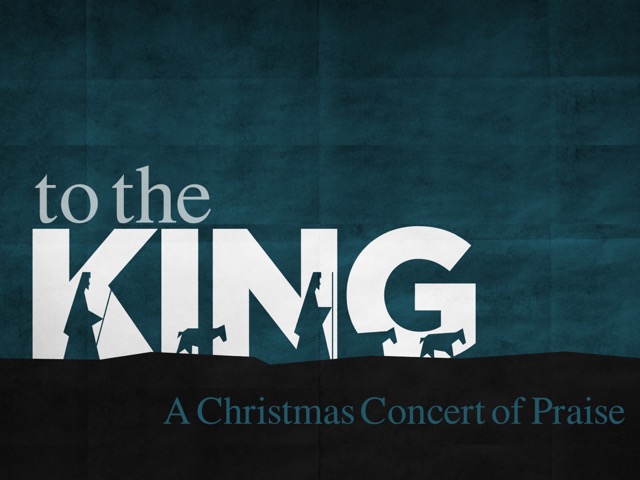 Join us this Christmas season as we celebrate the King of Kings!December 10th  & 11th, 6:00pmChristmas Concert of PraiseDecember 18th, 5:30pm“Happy Birthday Jesus” Family NightDecember 24th, 5:30pmChristmas Eve Candlelight ServiceDecember 25th, 10:00amOne Worship Service